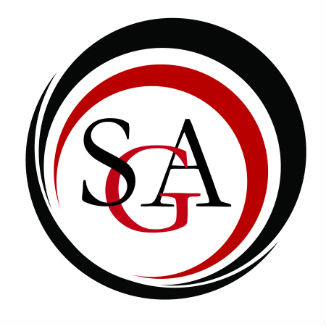 Call to order: 6:07 pmApproval of MinutesSo move: TylerSecond: LeePassesOfficer ReportsPresident: Jared HolmesStill looking for organizations to sponsor things for Fun DayReps remember No report is no longer a reportVice President: Tyler WaltersRedoing committee assignments, please see me after meetingTreasurer: Seung-Ho LeeSGA Balance: $103,718.48COF Balance: $497,419.05Parliamentarian: Duncan EspenshadeBylaw Committee Meeting after this meetingPR Director: Secretary: Caroline HutchisonPlease email me an excuse if you are not going to be at the meetingDirector of Technology: Alyssa OstenFinally upgraded dorm WifiPrinters in all dormsEmail me about recruitment committeeCommittee ReportsUniversity Committee ReportsAcademic Affairs Committee: Discussed Pass/Fail policy as of right now can not be used in Gen Ed’sCan only do 1 Pass/FailRight now you can only Pass/ Fail 8 courses but want to change it to 12 creditsUniversity Senate: NRStudent Affairs and Administration committee SAAC: NRAcademic Planning: NRCCSI: NRAdministration: NRAdministration and Elections Committee: NRTech committee: Accounts Self Services is up nowPasswords last 90 daysAll labs on campus have been upgradedRecruitment: NRHouse of RepresentativesInterfraternal Council: NRDomination: NRACDA: NRPanhel: NRStudent Trustee: NRQuidditch Team: NRComputer Science Club: Meeting TodayGame night this FridayHistory: Meet Tues at 5 pmMovie Night next TuesdayHelp with 1890’s paradeHSSGA: NRMAC: NRMU Cheerleading: NRPCMEA: NRNavigators: NRFlashlight: NRBass Fishing: NRSVAMeet on Tuesdays at 11:30BBQ Next Tuesday Sept 23rd Military Appreciation DayHydroponics: NROld BusinessNoneNew BusinessMotion to reallocate $1,500 from Spirit Friday to Mountie Project (Tyler)Looking to get a new mascot and we are getting a new logoBringing back MU CrewUnveiling of new logo is on ThursdayYou would now come to SGA to use mascotPassesAnnouncementsFood and Equality Meets Friday to get Food Bank up and runningIFC will be sending people to the Catholic Church Sept 16 to be sent out to homeless shelters LUMA starts at 4, we will have carnival gamesPlease stick around after meeting to talk about COFGo MountiesFaculty Representative (Dr. Ranney)I see a lot of empty chairs. I have not seen SGA in lower Manser to represent themselves to get people involved, because this is an important organization. We have had some good things happening on campus. Be recruiters for MansfieldFaculty Advisor (Frank C.)Need to start promoting SGASGA was excellent during town hallPresident Barton and I are looking to make some more changes (KFC will be next) Bonfire tonight at 8 pmThe Hut is being repaired for 2 weeks Opportunity to have Papa V’s from 8 pm to Midnight next semester Public CommentsAdjournment at 6:32So move: TylerSecond: LeePasses